Консультация для родителей:«Как подготовить ребёнка к новому учебному году».Консультацию подготовил педагог - психолог Сосновских О.А.      Начало учебного года в детском саду – не менее важное событие, чем первое сентября в школе. Конечно, здесь не будет торжественной линейки, белых бантов и ярких букетов. Но в любом случае, новый учебный год в детском саду должен начинаться с веселого праздника. Дети должны понимать, что их ждут интересные занятия и игры.Ребенок должен ходить в сад с удовольствием.     Для того чтобы новый учебный год в детском саду не начался с истерик, требований и слабого здоровья, родителям необходимо ответственно подойти к сборам и подготовке ребенка. В первую очередь еще летом необходимо вместе приучаться к режиму. Для любого малыша особенно тяжело привыкнуть рано вставать и ложиться в обед спать в отведенное на это время. Конечно, у каждого малыша есть свой режим, который вырабатывается родителями, но все же лучше всего заранее поинтересоваться на счет режима в вашем саду, это позволит перестроить малыша, а значит исключить возможные стрессы.Новый учебный год в саду: идем в сад с радостью.      Для любого ребенка новый учебный год в детском саду — это своего рода испытание. Ему приходится учиться быть самостоятельным, общаться в коллективе, заниматься и так далее. Именно поэтому как родители, так и воспитатели, должны понимать, что начало учебного года в детском саду должно превратиться в своеобразный праздник.    Ребенок должен понимать, что его здесь ждут, что о нем будут заботиться. Не стоит приглашать артистов для проведения праздника, лучше всего использовать собственные ресурсы. Так дети смогут познакомиться с воспитателями, узнать их с другой, более веселой и интересной стороны.Начало учебного года в детском саду может быть приятным и в том случае, если родители найдут правильный стимул для занятий и игр в группе. Стоит подумать над тем, что может заинтересовать ребенка. Это может быть рассказ о веселых играх с другими детками, о ярких игрушках и книгах и так далее. Но в первую очередь, малыш должен понимать, что он уже взрослый, что ему доверена важная миссия — учиться.    Вместе с ребенком можно придумать увлекательную сказку о том, какие приключения ждут ребенка в саду.    Перед началом учебного года в детском саду также нужно вспомнить и о правилах личной гигиены. Если ребенок не умеет самостоятельно умываться и обслуживать себя, то стоит его этому научить, к тому же это полезно для развития ребенка, для удовлетворения его личных амбиций.   За несколько дней до начала учебного года в детском саду обязательно нужно заговорить о самых приятных моментах, которые его ждут. Только не стоит вспоминать о них слишком рано, в этом случае ребенок может просто перегореть.   В любом случае, нужно постараться, чтобы поход в детский сад был как можно приятнее, ведь стресс и слезы — это явление заразное.Очень важно и самим родителям настроиться на то, что ребенок уже вырос и ему необходимо не только образование, но и банальное общение со своими сверстниками.Идем в сад: выводы    Детский сад для ребенка должен стать вторым домом, и здесь большое значение имеет то, как родители и воспитатели преподнесут ему пребывание здесь.     Некоторым малышам вполне достаточно сказать, что здесь будет интересно, ну а другие проходят долгий период адаптации. Новый учебный год в детском саду — это важное событие, как для ребенка, так и для его родителей.Неотъемлемой частью современного детского сада является атмосфера счастья, доброты, тепла, о котором можно сказать: «Наш детский сад — наш дом!»   Приближается 1 сентября и любопытные, стремящиеся изведать неизведанное дошколята с радостью приступят к занятиям. А главная награда педагога – это искорка интереса в глазах детей, которая зажжет пламя познания.        Мы готовы ко встрече с малышами и их родителями. В новом учебном году наше путешествие в Страну детства продолжится.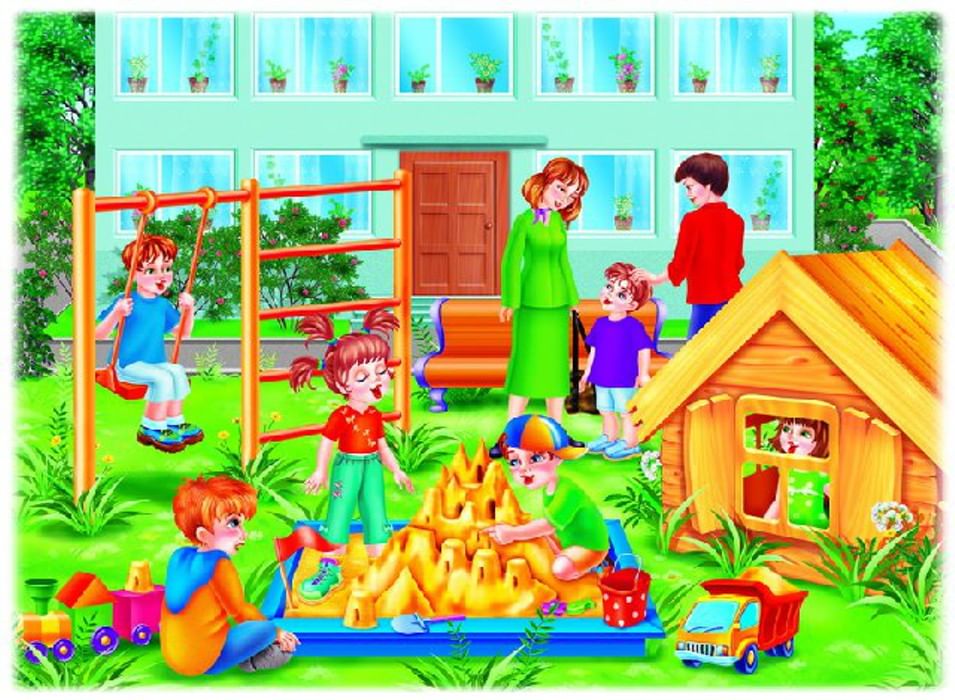 